South African Library Week – 19-25 March 2018“Libraries: heart of the community”Library Week programme – UKZN PMB MAIN LIBRARY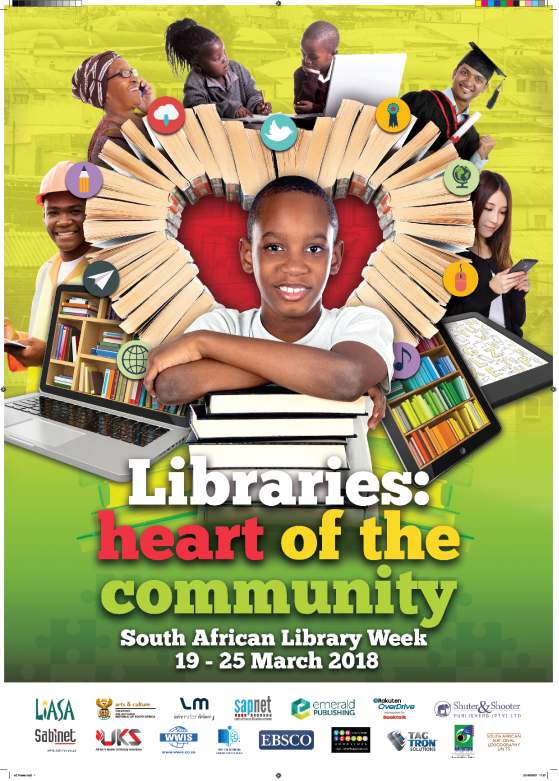 Enquiries:Ms Goitsemang Ncongwane		033 260 5062		Ncongwaneg4@ukzn.ac.zaIn celebrating Library Week 19 – 25 March 2018 we will be presenting the following programme.There will be speakers from various departments on campus and a poetry reading session. Training sessions on how to use library resources will also be held. Competitions will be held throughout the week with many prizes. The library week activities are open to all staff and students at UKZN.Come and celebrate this week with us. Looking forward to seeing you there!Presentations by speakers at the UKZN Pmb Main LibraryLibrary Orientation Training sessions at the UKZN Pmb Main LibraryABOUT THE DATABASES AND ENDNOTEiCatalogue (on World Cat Local)This is the listing of UKZN Library’s resources – books, journals, theses, maps etc as well as links to online resources eg e-journals, e-journal articles that UKZN subscribes to, e-books, e-theses and more. As this catalogue is part of a worldwide catalogue, one is alerted to publications beyond UKZN.A one-stop place to find out what we have and what is accessible to you.SabinetThis is a collection of databases that index South African information sources particularlySouth African journals, many of which are available full text; masters and PhD theses undertaken at South African universities since 1912; newspaper articlesholdings of libraries in South AfricaEBSCOhostEBSCOhost is a powerful online reference system accessible via the Internet. It offers a variety of proprietary full text databases and popular databases from leading information providers.Endnote (basic)This is bibliographic management software that can be downloaded onto a pc (license allows downloading onto personal pcs). It enables the creation of libraries of references which can be formatted in a range of referencing styles and used for in-text referencing and bibliographies when typing Word documents. References can be added manually or exported from databases.* Prerequisite: Knowledge of databases** Endnote training is based on Windows applications not AppleMacUniversity of KwaZulu-Natal Libraryhttp://library.ukzn.ac.zaLibrary and Information Association of South Africa (LIASA)http://www.liasa.org.za/ 9:45 - 10:05am1:00 - 1:20pm1:30 - 1:50pmMonday19 MarchHumanities counsellorsStudent Counselling ServicesGugu ZondiCampus ClinicTuesday20 MarchRossella Meusel and Kike AdewusiStudent Counselling ServicesKyle Allan   Poet    Isack MathewWriting Tutor in College of Agriculture, Engineering and ScienceThursday22 MarchYangaDisability Office        Shamla NaidooICSMr Thulani MbokweRMSFriday23 MarchCompetition results:PrizegivingMonday19 MarchiCatalogue10:30 - 11:15amTuesday20 MarchSABINET10:30 - 11:15amGoogle scholar2:00 – 2:45pmThursday22 MarchEbscoHost2:10 – 2:55pmFriday23 MarchReferencing10:30 – 11:15amEndnote2:00 – 4:00pm